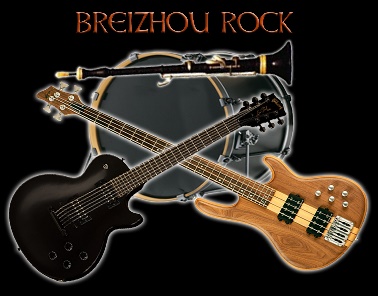 Devis n° 01/2022Date 16 mars 2022Association Breizhou-Rock	29 rue Arsène Simon 22190 Plérin06 89 91 46 13breizhou.rock@gmail.comService CultureLamballe Terre MerParticipation aux Estivales 2022Les repas et es boissons, sont à la charge de l'organisateur.Date et heure de la prestation :Bon pour accordDate/signatureConditions de paiement : paiement à réception de facture, à 30 jours.Aucun escompte consenti pour règlement anticipéTout incident de paiement est passible d'intérêt de retard. Le montant des pénalités résulte de l'application aux sommes restant dues d'un taux d'intérêt légal en vigueur au moment de l'incident.Indemnité forfaitaire pour frais de recouvrement due au créancier en cas de retard de paiement: 40€Association Loi 1901 enregistrée sous le N° W224009421 à la préfecture de Saint-BrieucPrestationDésignationPrix forfaitaire par prestationPrix total1Groupe Rock  Breton YOME (5 musiciens)600 €600 €